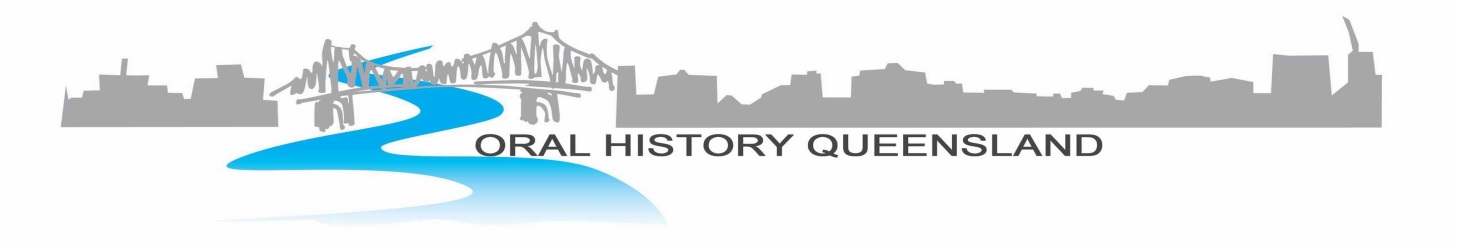 ABN 16 832 377 060Membership of OHQ includes a subscription  the Journal of the Association, published annually.  There are branches in all Australian States.   members are attached  the SA Branch and ACT members  NSW.  Branches hold regular meetings, run workshops and publish regular newsletters, and also provide a friendly and informative forum for those interested in oral hisry from any perspective.  http://www.ohq.org.au/ Occupation_______________________________Pension/Student No.________________________Interest(s)________________________________Telephone________________________________Email____________________________________OHQ Inc. is not registered for GST, so a “Tax Invoice” cannot be issued – only an “Invoice”. Membership Fees (1 July 2018 to 30 June 2019) (please tick the appropriate box)Individuals	$40 Institutions	$65 Students, Pensioners, unemployed	$30Household	$55 Name__________________________________Address____________________________________________________________________I wish  join OHQ (please tick)	      ORI wish to renew my membership	      I enclose cheque/money order for the amount/s listed: $_________ payable to Oral History Queensland Inc.Please return this form to:The TreasurerOHQ IncBIRKDALE.  Q.  4159If you pay by direct deposit, please email our Treasurer at treasurer@ohq.org.au  and tell her you’ve made a direct deposit so she is aware a payment has been made and by whom AND include in that email the completed form, or your details.  Pay by direct deposit in our account, by going  a Bank of Queensland branch and making a deposit  the account or bank on line.  The banking details are: Bank of ; BSB 124001Account number 20355175Account Name: Oral History Queensland Inc